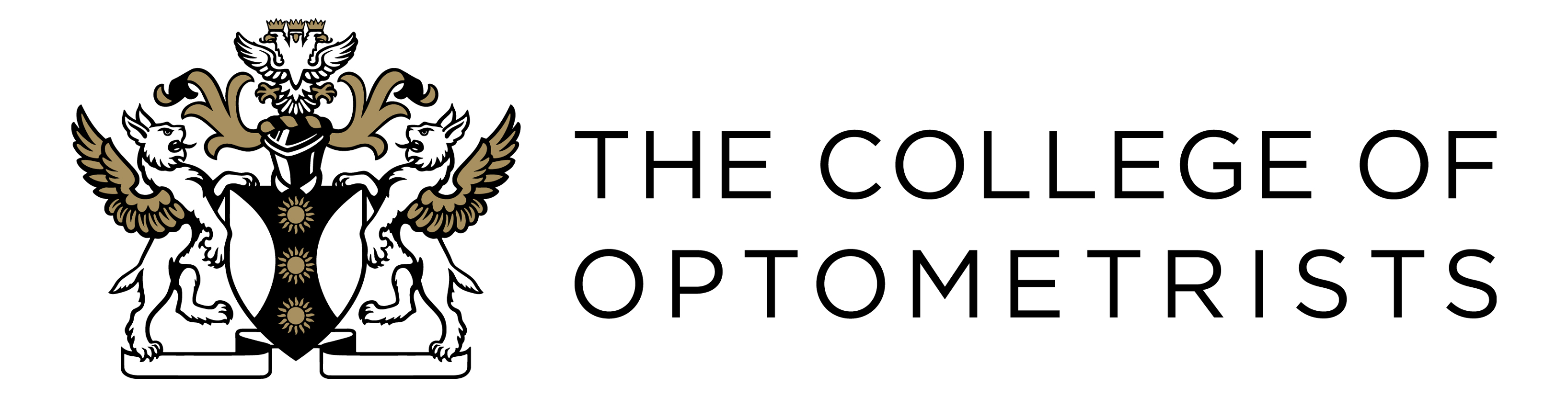 Job DescriptionPolicy & Public Affairs Officer (17.5 hours or 2.5 days per week)Department:	Policy and StrategyReports to:	Head of Policy and Public Affairs.Key internal relationships:	 Policy and Public Affairs team	Clinical Advice & Guidance team	Director of Policy & StrategyMarketing and Communications teams Knowledge and Research directorate Education directorate Various College review groups. Key external relationships:	College members	General Optical Council (GOC)	Optometric bodies in the devolved nations	UK optical bodies	Professional bodies in the eye health and care sector	UK national health services  Patients and the publicPurpose of the roleTo support the development of policy and public affairs work through gathering evidence, analysis and synthesis of information, developing effective relationships and production of effective communications. To coordinate the College’s new Policy Advisory Panel.  To support College activities to build effective policies, campaigns and influencing programmes around key issues for members and patients.Main responsibilitiesPolicy & Public Affairs support and intelligenceDelivering, along with others in the team, agreed policy and public affairs activities including gathering evidence, synthesis of information, and production of effective communications. This includes keeping logs of relevant activity up-to-date.Proactively identifying relevant consultations and coordinating the College’s responses to them.Monitoring and coordinating College responses to policy queries from members and stakeholders.Acting as the point of contact for the secretariat of the Clinical Council for Eye Health Commissioning (CCEHC) to support the CCEHC Chair and Vice-Chair, prepare agenda and papers for the CCEHC meetings, ensure the governance arrangements are followed, support working groups and communicate with members.Support the Policy & Public Affairs team to keep abreast of developments by collating sources of evidence, and tracking and sharing updates from external organisations. Representing the College’s policy and public affairs team at internal and external meetings.Communicating policy developmentsSupporting the development of external policy resources, including briefings and presentations for members and stakeholders.Maintaining the College’s resources on key facts and figures and ensuring they are kept up-to-date and accurately referenced.Maintaining the College Policy log.Keeping the list of College’s policy key messages up-to-date and ensuring it is used to inform relevant communications.Communicating policy and public affairs developments with colleagues across the College, and ensuring College policy webpages are accurate and up-to-date.College external representativesEnsuring the list of College external representatives is kept up-to-date.Supporting the recruitment of new College external representatives as required and ensuring the governance arrangements are followed.Ensuring regular and consistent communication with College representatives to provide clinical and policy briefings, and to receive updates about the activities and decisions of the committees they sit on.Liaising with experts across the College to support representatives in effectively contributing to the work of the committees they sit on.Developing and maintaining a log of College external representatives’ activities.Influencing and collaborationSupporting the Policy & Public Affairs team in the development, delivery and review of the Public Affairs strategy.Coordinating the College Policy Advisory Panel by ensuring that the membership numbers are maintained, new members recruited as required, members are updated on key College activities and the Panel meets at agreed intervals. Ensure the governance arrangements are followed, for example, when individuals complete their terms of membership and when recruiting new members.Using our parliamentary monitoring service and other sources to identify key developments in health and public affairs and regularly updating colleagues.Working with colleagues across the College in planning, informing and achieving influencing activities.Building relationships with external stakeholders, decision-makers and governments across the UK.Other College workUphold the values of the College and maintain its integrity as impartial and authoritative.Contribute towards the delivery of the department’s objectives.Carry out from time to time and as directed, any other duties as required in addition to the above that will be both reasonable and within your capabilities.Ensure that at all times you take care of your health and safety and that of others by complying with health and safety obligations, particularly by reporting promptly any defects, risks or potential hazards.Act in accordance with the College values.Team structure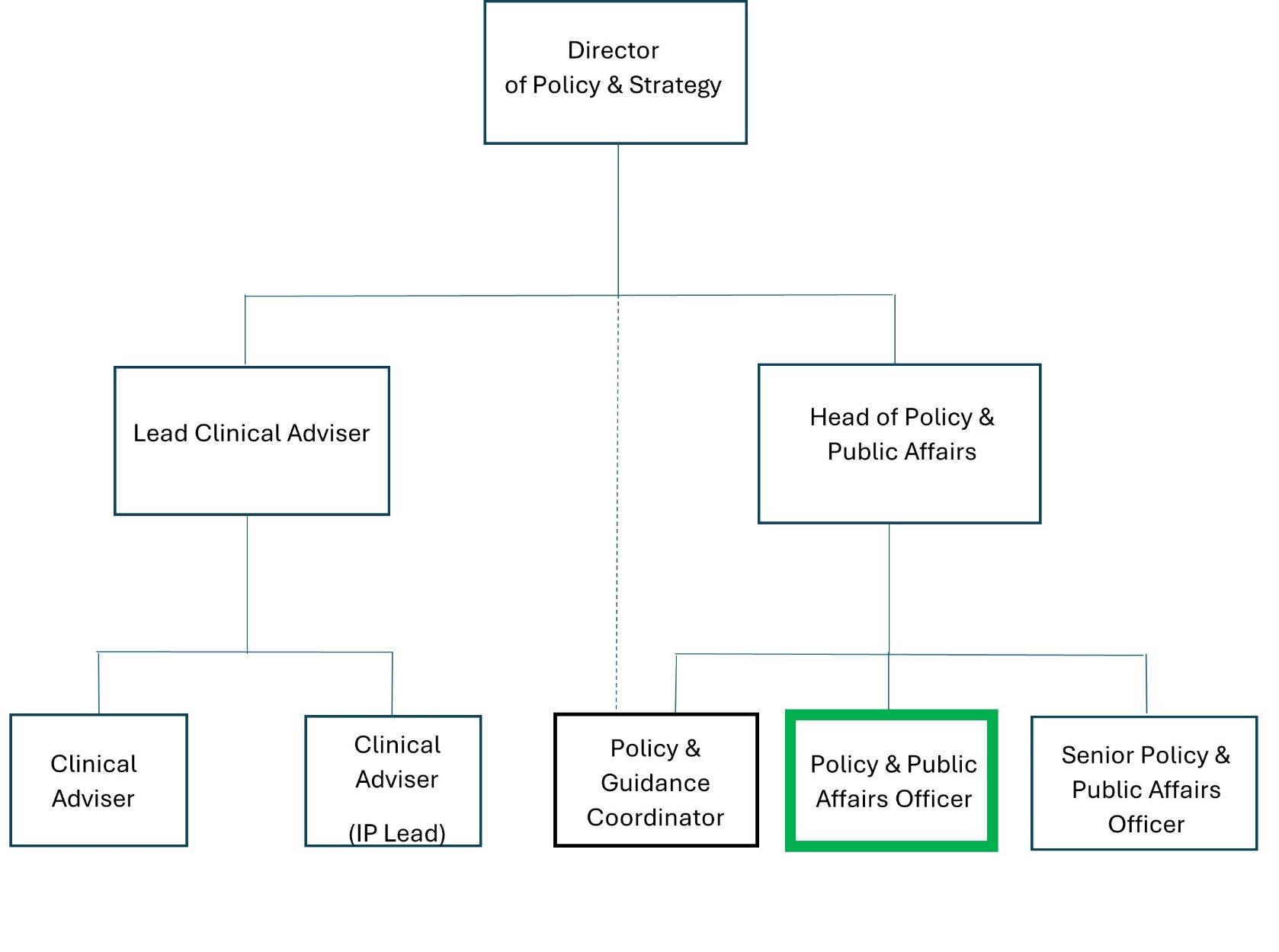 Person SpecificationExperienceEssential: Developing evidence basesDeveloping clear, evidence-based policy positionsDrafting responses to consultationsSupporting the planning and implementation of effective influencing activitiesEngaging stakeholdersWriting clear and effective reports and other communication materialsManaging detailed processes which require accuracy and attention to detailWorking with multiple projects and teamsWorking to tight deadlinesDesirable:Working in a professional body, membership organisation or research organisationWorking in a health-related organisationWorking closely with health professionals and the publicEducation / Qualifications Essential:	Qualifications in Maths and English Desirable:	Educated to degree level or equivalent experienceSkills and knowledgeEssential:	Ability to analyse and synthesise information from a wide range of sourcesGood project management skillsGood working knowledge of public policy development and the governments of the four UK nationsAbility to keep track of detailed and complex processesClear and accurate written and verbal communication skills Ability to write effective, evidence-based reports and other documentsCan tailor information for different audiences Ability to work very flexibly and be able to respond to changes in the external environment at short noticeExcellent attention to detail and accuracyGood knowledge of MS Office: Word, Outlook, Excel and Power PointDesirable:	Good working knowledge of public health policy and the health systems of the four UK nationsKnowledge of the current issues facing optometry and/or primary health care Personal AttributesProactive and self-motivatedAble to work well as part of a teamAble to learn quickly and pick up new terminologyAble to plan ahead, anticipate problems and offer solutionsWell organisedFlexible and responsiveAbility to use initiativeWilling to undertake routine tasksPolitically sensitiveDiplomatic and able to collaborate with colleagues, members and external stakeholdersAble to manage own time and workloadAble to deliver and achieve deadlinesAdditional InformationTypical daily working hours at the College are 7 hours, excluding lunch. We operate a flexible working window from 8 am to 6 pm where you can vary your start and end time and have other flexible working opportunities available.  This post is for 17.5 hours or 2.5 days a week.This post can be based at our London office (42 Craven Street, London, WC2N 5NG), but we are open to hybrid working (a mixture of home and office working) and will consider the postholder being fully remote. Both hybrid and remote working will require access to a broadband connection. The postholder will be able to agree their working pattern on appointment, but you will be expected to work on Tuesday afternoons to cover departmental needs, including attending department meetings in person at the office once a month.  On some other occasions, you may be asked to work in the office to meet business needs.The post holder may on occasion be required to work in the evening approx. 8 times a year to attend virtual Policy Advisory Panel meetings and review group meetings, and applicants should therefore have some flexibility with regard to working hours.  The post may also include some UK travel and occasional nights away from home.Equal Opportunities and InclusionThe College is committed to providing equal opportunities in employment and to avoiding unlawful discrimination. We value the differences that a diverse workforce brings to the organisation.Our values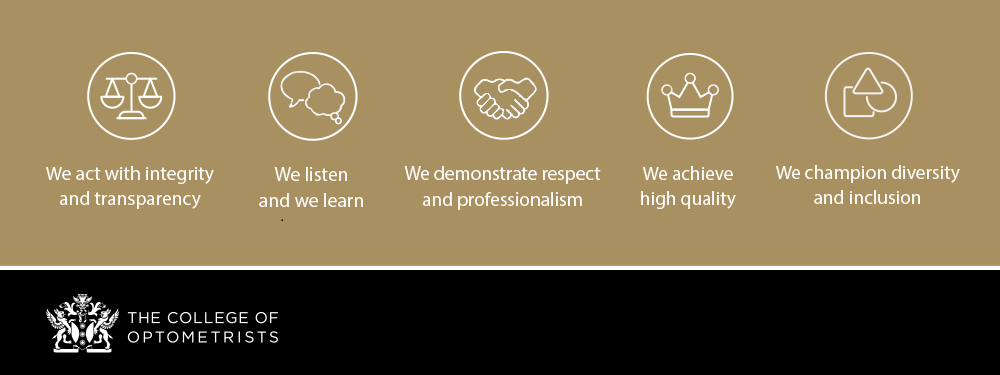 